HOUSTON Y O U N G L A W Y E R S A S S O C I A T I O NOUTSTANDING YOUNG LAWYER AWARDOUTSTANDING MENTOR AWARD LIBERTY BELL AWARDNomination Rules and CriteriaA P P L I C A T I O N S D U E MARCH 15 , 2 0 2 4HYLA Outstanding Young Lawyer Award 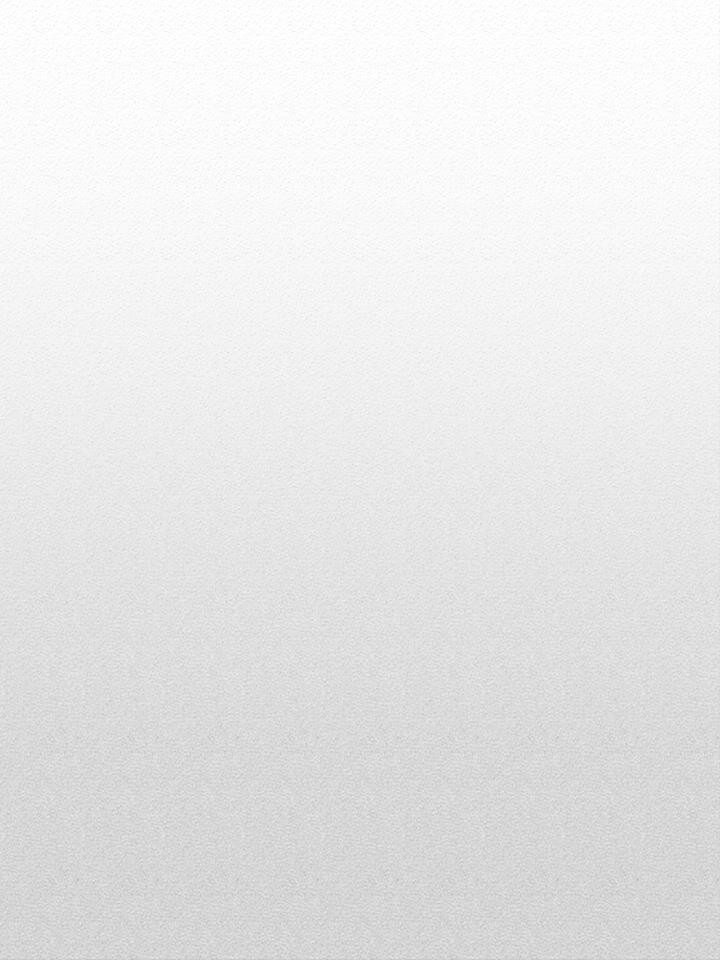 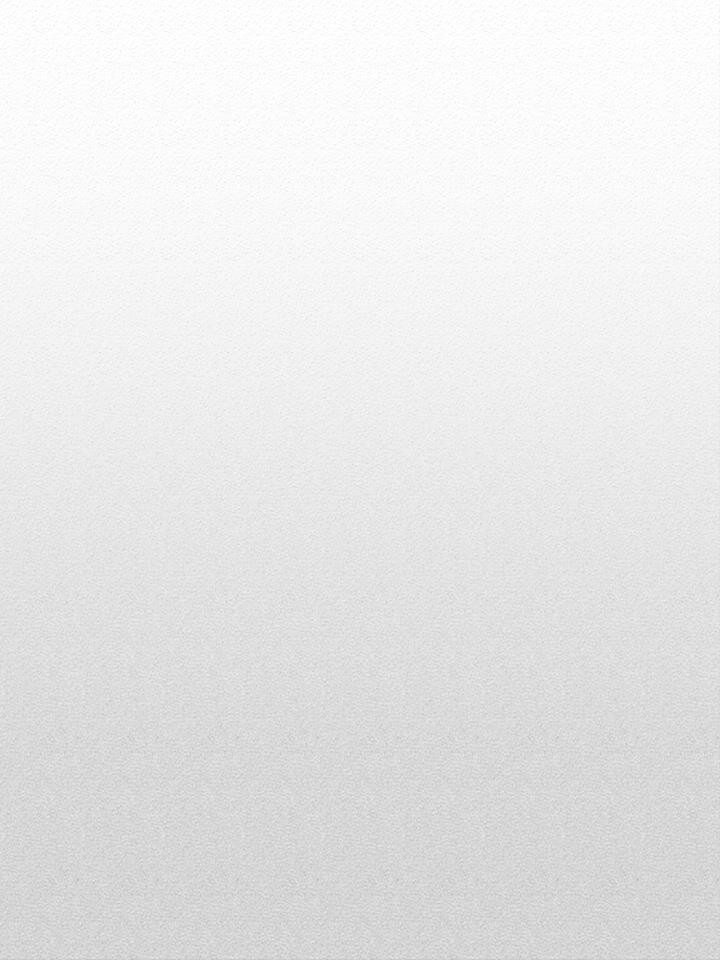 PURPOSETo recognize one young lawyer in Texas who best demonstrates professional proficiency, service to the profession, and service to the community.ELIGIBILITYTo be eligible for the HYLA Outstanding Young Lawyer Award, the nominee must:be licensed to practice law in Texas,have paid membership dues prescribed by the Supreme Court of Texas,be a member in good standing of the State Bar of Texas, andbe an attorney licensed twelve years or less at the beginning of each fiscal year (June 1).Please note: Current officers and directors of the Houston Young Lawyers Association and members of the HYLA Outstanding Young Lawyer of Texas Award Committee are not eligible for consideration.NOMINATIONS CRITERIAThe HYLA Outstanding Young Lawyer Award Committee will consider all outstanding qualities of each nominee in making its recommendation to the HYLA Board of Directors. Outstanding qualities include but are not limited to exemplified:professional proficiency,service to the profession, andservice to the community.NOMINATIONS PROCESSNominations must be submitted from a recognized TYLA affiliate or local bar association. Any individual, group of individuals, or other organization may submit a nomination to the local affiliate or local bar association for consideration. However, the local affiliate or local bar may only submit a single nominee for consideration for the statewide Outstanding Young Lawyer of Texas Award.APPLICATION REQUIREMENTSNominations must be submitted as one document by email HYLA@HYLA.ORG. The application should include the following:A completed HYLA Outstanding Young Lawyer Award nomination form submitted by an officer of the nominating organization/entityA nomination letter from the nominating organization/entity explaining the qualifications of the nominee and setting forth the reasons why the nominee should be awarded the Outstanding Young Lawyer Award of Texas.The nominee's biographical resume, including an explanation of the nominee's bar service, employment and professional history, service to the community, and dedication to legal ethics and professional responsibilityTwo to five letters of recommendation. Examples include letters from the nominee's clients, individuals familiar with the nominee's service to the community, the nominee's current or former employers, fellow practitioners, individuals familiar with the nominee's service to the bar, or any other individual who can explain why the nominee should be awarded the Outstanding Young Lawyer Award of TexasANNOUNCEMENT OF RECIPIENTAll nominations will be reviewed by the HYLA Outstanding Young Lawyer of Texas Award Committee, which will select a winner for approval by the HYLA Board of Directors at its board meeting March 20, 2024. The award will be presented to the recipient of the HYLA Outstanding Young Lawyer of Texas Award at the HYLA Meeting.APPLICATION DEADLINE:FRIDAY - MARCH 15, 2024 (5 p.m.)HYLA Liberty Bell AwardPURPOSETo recognize one outstanding non-lawyer in Texas who has made the most selfless contribution to his or her community to strengthen the effectiveness of the American system of justice by instilling better understanding and appreciation of the law.ELIGIBILITYAny non-lawyer is eligible to receive this Award. Judges and lawyers or other members of the State Bar of Texas are not eligible.NOMINATIONS CRITERIAThe Award recognizes community service that:promotes a better understanding of government, especially the Bill of Rights,encourages greater respect for the law and the courts,stimulates a deeper sense of individual responsibility, so that citizens recognize their duties and their rights,contributes to the effective functioning of our institutions of government, andinstills better understanding and appreciation of the law.NOMINATIONS PROCESSNominations must be submitted from a recognized TYLA affiliate or local bar association. Any individual, group of individuals, or other organization may submit a nomination to the local affiliate or local bar association for consideration. However, the local affiliate or local bar may only submit a single nominee for consideration for the statewide Liberty Bell Award.APPLICATION REQUIREMENTSNominations must be submitted as one document by email HYLA@HYLA.ORG A completed HYLA Liberty Bell Award nomination form submitted by an officer of the nominating organization/entityBiographical information about your nominee—e.g. family information; membership/offices held and honors received in civic, church, and other community organizations; and profession or employmentA narrative of accomplishments and activities that qualify the nominee for the Award, focusing on the above criteriaTwo to four letters of recommendationOne to four copies of newspaper articles, publications, awards, etc., supporting the nominee’s qualificationsANNOUNCEMENT OF RECIPIENT All nominations will be reviewed by the HYLA Outstanding Young Lawyer of Texas Award Committee, which will select a winner for approval by the HYLA Board of Directors at its board meeting March 20, 2024. The award will be presented to the recipient of the HYLA Outstanding Young Lawyer of Texas Award at the HYLA MeetingAPPLICATION DEADLINE:FRIDAY - MARCH 15, 2024 (5 p.m.)HYLA Outstanding Mentor AwardPURPOSETo recognize an attorney who has consistently demonstrated a commitment to mentoring young lawyers in his or her legal community.ELIGIBILITYTo be eligible for the HYLA Outstanding Mentor Award, the nominee must:be licensed to practice law in Texas,have paid membership dues prescribed by the Supreme Court of Texas, andbe a member in good standing of the State Bar of Texas.NOMINATIONS CRITERIAThe HYLA Outstanding Mentor Award Committee will consider all outstanding qualities of each nominee across the state in making its recommendation to the HYLA Board of Directors. Outstanding Mentor qualities include but are not limited to exemplified:serves as a role model to young lawyers in his or her community,fosters the development of young lawyers, andsignificantly contributes to the profession and/or the community.NOMINATIONS PROCESSNominations must be submitted from a recognized TYLA affiliate or local bar association. Any individual, group of individuals, or other organization may submit a nomination to the local affiliate or local bar association for consideration. However, the local affiliate or local bar may only submit a single nominee for consideration for the statewide Outstanding Mentor Award.APPLICATION REQUIREMENTSNominations must be submitted as one document by email HYLA@HYLA.ORG. The application should include the following:A completed HYLA Outstanding Mentor Award nomination form submitted by an officer of the nominating organization/entityA nomination letter from the nominating organization/entity explaining the qualifications of the nominee and setting forth the reasons why the nominee should be awarded the Outstanding Mentor AwardBiographical informationTwo to four letters of recommendation.One to two copies of newspaper articles, publications, awards, exhibits, etc., supporting the nominee’s qualificationsANNOUNCEMENT OF RECIPIENTAll nominations will be reviewed by the HYLA Outstanding Mentor of Texas Award Committee, which will select a winner for approval by the HYLA Board of Directors at its board meeting March 20, 2024. The award will be presented to the recipient of the HYLA Outstanding Young Lawyer of Texas Award at the HYLA MeetingAPPLICATION DEADLINE:FRIDAY - MARCH 15, 2024 (5 p.m.)